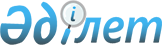 Қазығұрт аудандық мәслихатының 2020 жылғы 21 желтоқсандағы № 66/399-VI "2021-2023 жылдарға арналған аудандық бюджет туралы" шешіміне өзгерістер енгізу туралы
					
			Мерзімі біткен
			
			
		
					Түркістан облысы Қазығұрт аудандық мәслихатының 2021 жылғы 29 қарашадағы № 18/78-VII шешiмi. Қазақстан Республикасының Әділет министрлігінде 2021 жылғы 15 желтоқсанда № 25793 болып тiркелдi. Мерзімі өткендіктен қолданыс тоқтатылды
      Қазығұрт аудандық мәслихаты ШЕШТІ:
      1. Қазығұрт аудандық мәслихатының "2021-2023 жылдарға арналған аудандық бюджет туралы" 2020 жылғы 21 желтоқсандағы № 66/399-VI (Нормативтік құқықтық актілерді мемлекеттік тіркеу тізілімінде № 5993 болып тіркелген) шешіміне мынадай өзгерістер енгізілсін:
      1-тармақ жаңа редакцияда жазылсын:
      "1. Қазығұрт ауданының 2021-2023 жылдарға арналған аудандық бюджеті 1, 2 және 3 қосымшаларға сәйкес, оның ішінде 2021 жылға мынадай көлемде бекітілсін: 
      1) кiрiстер – 23 549 658 мың теңге:
      салықтық түсiмдер – 2 616 807 мың теңге;
      салықтық емес түсiмдер – 21 985 мың теңге;
      негізгі капиталды сатудан түсетін түсімдер – 89 416 мың теңге;
      трансферттер түсiмi – 20 821 450 мың теңге;
      2) шығындар – 23 705 076 мың теңге;
      3) таза бюджеттік кредиттеу – 203 280 мың теңге:
      бюджеттік кредиттер – 262 530 мың теңге;
      бюджеттік кредиттерді өтеу – 59 250 мың теңге;
      4) қаржы активтерімен операциялар бойынша сальдо – 0:
      қаржы активтерін сатып алу – 0;
      мемлекеттің қаржы активтерін сатудан түсетін түсімдер - 0;
      5) бюджет тапшылығы (профициті) – - 358 698 мың теңге;
      6) бюджет тапшылығын қаржыландыру (профицитін пайдалану) – 358 698 мың теңге, оның ішінде:
      қарыздар түсімі – 262 530 мың теңге;
      қарыздарды өтеу – 59 250 мың теңге;
      бюджет қаражатының пайдаланылатын қалдықтары – 155 418 мың теңге.".
      көрсетілген шешімнің 1 қосымшасы осы шешімнің қосымшасына сәйкес жаңа редакцияда жазылсын.
      2. Аудан әкімдігінің 2021 жылға арналған резерві – 160 004 мың теңге көлемінде бекітілсін. 
      3. Осы шешім 2021 жылдың 1 қаңтарынан бастап қолданысқа енгізілсін. 2021 жылға арналған аудандық бюджет
					© 2012. Қазақстан Республикасы Әділет министрлігінің «Қазақстан Республикасының Заңнама және құқықтық ақпарат институты» ШЖҚ РМК
				
      Аудандық мәслихаттың хатшысы

У. Копеев
Қазығұрт аудандық
мәслихатының 2021 жылғы
29 қарашадағы № 18/78-VII
шешіміне қосымшаҚазығұрт аудандық
мәслихатының 2020 жылғы
21 желтоқсандағы № 66/399-VI
шешіміне 1-қосымша
Санаты
Санаты
Санаты
Санаты
Санаты
Сомасы мың теңге
Сыныбы Атауы
Сыныбы Атауы
Сомасы мың теңге
Кіші сыныбы
Сомасы мың теңге
1. Кірістер
23 549 658
1
Салықтық түсімдер
2 616 807
01
01
Табыс салығы
942 024
1
Корпоративтік табыс салығы
202 423
2
Жеке табыс салығы
739 601
03
03
Әлеуметтiк салық
812 383
1
Әлеуметтік салық
812 383
04
04
Меншiкке салынатын салықтар
835 054
1
Мүлiкке салынатын салықтар
833 828
5
Бірыңғай жер салығы
1 226
05
05
Тауарларға, жұмыстарға және қызметтерге салынатын iшкi салықтар 
16 161
2
Акциздер
6 758
3
Табиғи және басқа да ресурстарды пайдаланғаны үшiн түсетiн түсiмдер
3 516
4
Кәсiпкерлiк және кәсiби қызметтi жүргiзгенi үшiн алынатын алымдар
5 887
08
08
Заңдық маңызы бар әрекеттерді жасағаны және (немесе) оған уәкілеттігі бар мемлекеттік органдар немесе лауазымды адамдар құжаттар бергені үшін алынатын міндетті төлемдер
11 185
1
Мемлекеттік баж
11 185
2
Салықтық емес түсiмдер
21 985
01
01
Мемлекеттік меншіктен түсетін кірістер
8 003
1
Мемлекеттік кәсіпорындардың таза кірісі бөлігінің түсімдері
1 849
3
Мемлекет меншігіндегі акциялардың мемлекеттік пакеттеріне дивидендтер
652
5
Мемлекет меншігіндегі мүлікті жалға беруден түсетін кірістер
5 443
7
Мемлекеттік бюджеттен берілген кредиттер бойынша сыйақылар
59
03
03
Мемлекеттік бюджеттен қаржыландырылатын мемлекеттік мекемелер ұйымдастыратын мемлекеттік сатып алуды өткізуден түсетін ақша түсімдері 
89
1
Мемлекеттік бюджеттен қаржыландырылатын мемлекеттік мекемелер ұйымдастыратын мемлекеттік сатып алуды өткізуден түсетін ақша түсімдері 
89
04
04
Мемлекеттік бюджеттен қаржыландырылатын, сондай-ақ Қазақстан Республикасы Ұлттық Банкінің бюджетінен (шығыстар сметасынан) ұсталатын және қаржыландырылатын мемлекеттік мекемелер салатын айыппұлдар, өсімпұлдар, санкциялар, өндіріп алулар
723
1
Мемлекеттік бюджеттен қаржыландырылатын, сондай-ақ Қазақстан Республикасы Ұлттық Банкінің бюджетінен (шығыстар сметасынан) ұсталатын және қаржыландырылатын мемлекеттік мекемелер салатын айыппұлдар, өсімпұлдар, санкциялар, өндіріп алулар
723
06
06
Басқа да салықтық емес түсiмдер
13 170
1
Басқа да салықтық емес түсiмдер
13 170
3
Негізгі капиталды сатудан түсетін түсімдер
89 416
01
01
Мемлекеттік мекемелерге бекітілген мемлекеттік мүлікті сату
63201
1
Мемлекеттік мекемелерге бекітілген мемлекеттік мүлікті сату
63201
03
03
Жердi және материалдық емес активтердi сату
26 215
1
Жерді сату
26 215
4
Трансферттер түсімі
20 821 450
01
01
Төмен тұрған мемлекеттiк басқару органдарынан трансферттер 
103 355
3
Аудандық маңызы бар қалалардың, ауылдардың, кенттердің, ауылдық округтардың бюджеттерінен трансферттер
103 355
02
02
Мемлекеттiк басқарудың жоғары тұрған органдарынан түсетiн трансферттер
20 718 095
2
Облыстық бюджеттен түсетiн трансферттер
20 718 095
Функционалдық топ
Функционалдық топ
Функционалдық топ
Функционалдық топ
Функционалдық топ
Сомасы мың теңге
Кіші функция
Кіші функция
Кіші функция
Кіші функция
Сомасы мың теңге
Бюджеттік бағдарламалардың әкімшісі
Бюджеттік бағдарламалардың әкімшісі
Бюджеттік бағдарламалардың әкімшісі
Сомасы мың теңге
Бағдарлама
Бағдарлама
Сомасы мың теңге
2. Шығындар
23 705 076
01
Жалпы сипаттағы мемлекеттiк қызметтер
701 999
01
Мемлекеттiк басқарудың жалпы функцияларын орындайтын өкiлдi, атқарушы және басқа органдар
236 265
112
Аудан (облыстық маңызы бар қала) мәслихатының аппараты
33 081
001
Аудан (облыстық маңызы бар қала) мәслихатының қызметін қамтамасыз ету жөніндегі қызметтер
33 081
122
Аудан (облыстық маңызы бар қала) әкімінің аппараты
203 184
001
Аудан (облыстық маңызы бар қала) әкімінің қызметін қамтамасыз ету жөніндегі қызметтер
153 799
003
Мемлекеттік органның күрделі шығыстары
3 878
113
Төменгі тұрған бюджеттерге берілетін нысаналы ағымдағы трансферттер
45 507
02
Қаржылық қызмет
2 383
459
Ауданның (облыстық маңызы бар қаланың) экономика және қаржы бөлімі
2 383
003
Салық салу мақсатында мүлікті бағалауды жүргізу
2 293
010
Жекешелендіру, коммуналдық меншікті басқару, жекешелендіруден кейінгі қызмет және осыған байланысты дауларды реттеу
90
09
Жалпы сипаттағы өзге де мемлекеттiк қызметтер
463 351
458
Ауданның (облыстық маңызы бар қаланың) тұрғын үй-коммуналдық шаруашылығы, жолаушылар көлігі және автомобиль жолдары бөлімі
250 799
001
Жергілікті деңгейде тұрғын үй-коммуналдық шаруашылығы, жолаушылар көлігі және автомобиль жолдары саласындағы мемлекеттік саясатты іске асыру жөніндегі қызметтер
145 916
113
Төменгі тұрған бюджеттерге берілетін нысаналы ағымдағы трансферттер
104 883
459
Ауданның (облыстық маңызы бар қаланың) экономика және қаржы бөлімі
212 552
001
Ауданның (облыстық маңызы бар қаланың) экономикалық саясаттын қалыптастыру мен дамыту, мемлекеттік жоспарлау, бюджеттік атқару және коммуналдық меншігін басқару саласындағы мемлекеттік саясатты іске асыру жөніндегі қызметтер
50 848
113
Төменгі тұрған бюджеттерге берілетін нысаналы ағымдағы трансферттер
161 704
02
Қорғаныс
32 347
01
Әскери мұқтаждар
22 627
122
Аудан (облыстық маңызы бар қала) әкімінің аппараты
22 627
005
Жалпыға бірдей әскери міндетті атқару шеңберіндегі іс-шаралар
22 627
02
Төтенше жағдайлар жөнiндегi жұмыстарды ұйымдастыру
9 720
122
Аудан (облыстық маңызы бар қала) әкімінің аппараты
9 720
007
Аудандық (қалалық) ауқымдағы дала өрттерінің, сондай-ақ мемлекеттік өртке қарсы қызмет органдары құрылмаған елдi мекендерде өрттердің алдын алу және оларды сөндіру жөніндегі іс-шаралар
9 720
03
Қоғамдық тәртіп, қауіпсіздік, құқықтық, сот, қылмыстық-атқару қызметі
23 976
09
Қоғамдық тәртіп және қауіпсіздік саласындағы өзге де қызметтер
23 976
458
Ауданның (облыстық маңызы бар қаланың) тұрғын үй-коммуналдық шаруашылығы, жолаушылар көлігі және автомобиль жолдары бөлімі
23 976
021
Елдi мекендерде жол қозғалысы қауiпсiздiгін қамтамасыз ету
23 976
06
Әлеуметтiк көмек және әлеуметтiк қамсыздандыру
2 471 045
01
Әлеуметтiк қамсыздандыру
1 125 217
451
Ауданның (облыстық маңызы бар қаланың) жұмыспен қамту және әлеуметтік бағдарламалар бөлімі
1 125 217
005
Мемлекеттік атаулы әлеуметтік көмек
1 125 217
02
Әлеуметтiк көмек
1 277 697
451
Ауданның (облыстық маңызы бар қаланың) жұмыспен қамту және әлеуметтік бағдарламалар бөлімі
1 277 697
002
Жұмыспен қамту бағдарламасы
709 744
006
Тұрғын үйге көмек көрсету
21 282
007
Жергілікті өкілетті органдардың шешімі бойынша мұқтаж азаматтардың жекелеген топтарына әлеуметтік көмек
88 522
010
Үйден тәрбиеленіп оқытылатын мүгедек балаларды материалдық қамтамасыз ету
2 669
014
Мұқтаж азаматтарға үйде әлеуметтiк көмек көрсету
98 151
017
Оңалтудың жеке бағдарламасына сәйкес мұқтаж мүгедектерді протездік-ортопедиялық көмек, сурдотехникалық құралдар, тифлотехникалық құралдар, санаторий-курорттық емделу, міндетті гигиеналық құралдармен қамтамасыз ету, арнаулы жүріп-тұру құралдары, қозғалуға қиындығы бар бірінші топтағы мүгедектерге жеке көмекшінің және есту бойынша мүгедектерге қолмен көрсететін тіл маманының қызметтері мен қамтамасыз ету
281 341
023
Жұмыспен қамту орталықтарының қызметін қамтамасыз ету
75 988
09
Әлеуметтiк көмек және әлеуметтiк қамтамасыз ету салаларындағы өзге де қызметтер
68 131
451
Ауданның (облыстық маңызы бар қаланың) жұмыспен қамту және әлеуметтік бағдарламалар бөлімі
68 131
001
Жергілікті деңгейде халық үшін әлеуметтік бағдарламаларды жұмыспен қамтуды қамтамасыз етуді іске асыру саласындағы мемлекеттік саясатты іске асыру жөніндегі қызметтер
52 144
011
Жәрдемақыларды және басқа да әлеуметтік төлемдерді есептеу, төлеу мен жеткізу бойынша қызметтерге ақы төлеу
6 027
021
Мемлекеттік органның күрделі шығыстары
960
050
Қазақстан Республикасында мүгедектердің құқықтарын қамтамасыз етуге және өмір сүру сапасын жақсарту
9 000
07
Тұрғын үй-коммуналдық шаруашылық
1 175 110
01
Тұрғын үй шаруашылығы
40 000
458
Ауданның (облыстық маңызы бар қаланың) тұрғын үй-коммуналдық шаруашылығы, жолаушылар көлігі және автомобиль жолдары бөлімі
34 000
033
Инженерлік-коммуникациялық инфрақұрылымды жобалау, дамыту және (немесе) жайластыру
34 000
472
Ауданның (облыстық маңызы бар қаланың) құрылыс, сәулет және қала құрылысы бөлімі
6 000
004
Инженерлік-коммуникациялық инфрақұрылымды жобалау, дамыту және (немесе) жайластыру
6 000
02
Коммуналдық шаруашылық
652 081
458
Ауданның (облыстық маңызы бар қаланың) тұрғын үй-коммуналдық шаруашылығы, жолаушылар көлігі және автомобиль жолдары бөлімі
652 081
012
Сумен жабдықтау және су бұру жүйесінің жұмыс істеуі
341 657
027
Ауданның (облыстық маңызы бар қаланың) коммуналдық меншігіндегі газ жүйелерін қолдануды ұйымдастыру
42 734
058
Елді мекендердегі сумен жабдықтау және су бұру жүйелерін дамыту
267 690
03
Елді-мекендерді абаттандыру
483 029
458
Ауданның (облыстық маңызы бар қаланың) тұрғын үй-коммуналдық шаруашылығы, жолаушылар көлігі және автомобиль жолдары бөлімі
483 029
015
Елдi мекендердегі көшелердi жарықтандыру
66 835
016
Елдi мекендердiң санитариясын қамтамасыз ету
182 378
018
Елдi мекендердi абаттандыру және көгалдандыру
233 816
08
Мәдениет, спорт, туризм және ақпараттық кеңістiк
563 878
01
Мәдениет саласындағы қызмет
253 719
455
Ауданның (облыстық маңызы бар қаланың) мәдениет және тілдерді дамыту бөлімі
210 894
003
Мәдени-демалыс жұмысын қолдау
201 288
005
Зоопарктер мен дендропарктердiң жұмыс iстеуiн қамтамасыз ету
9 606
472
Ауданның (облыстық маңызы бар қаланың) құрылыс, сәулет және қала құрылысы бөлімі
42 825
011
Мәдениет объектілерін дамыту
42 825
02
Спорт
51 821
465
Ауданның (облыстық маңызы бар қаланың) дене шынықтыру және спорт бөлімі
51 821
001
Жергілікті деңгейде дене шынықтыру және спорт саласындағы мемлекеттік саясатты іске асыру жөніндегі қызметтер
23 988
006
Аудандық (облыстық маңызы бар қалалық) деңгейде спорттық жарыстар өткiзу
6 483
007
Әртүрлi спорт түрлерi бойынша аудан (облыстық маңызы бар қала) құрама командаларының мүшелерiн дайындау және олардың облыстық спорт жарыстарына қатысуы
21 350
03
Ақпараттық кеңiстiк
166 759
455
Ауданның (облыстық маңызы бар қаланың) мәдениет және тілдерді дамыту бөлімі
142 428
006
Аудандық (қалалық) кiтапханалардың жұмыс iстеуi
121 138
007
Мемлекеттiк тiлдi және Қазақстан халқының басқа да тiлдерін дамыту
21 290
456
Ауданның (облыстық маңызы бар қаланың) ішкі саясат бөлімі
24 331
002
Мемлекеттік ақпараттық саясат жүргізу жөніндегі қызметтер
24 331
09
Мәдениет, спорт, туризм және ақпараттық кеңiстiктi ұйымдастыру жөнiндегi өзге де қызметтер
91 579
455
Ауданның (облыстық маңызы бар қаланың) мәдениет және тілдерді дамыту бөлімі
17 380
001
Жергілікті деңгейде тілдерді және мәдениетті дамыту саласындағы мемлекеттік саясатты іске асыру жөніндегі қызметтер
14 380
032
Ведомстволық бағыныстағы мемлекеттік мекемелерінің және ұйымдарының күрделі шығыстары
3 000
456
Ауданның (облыстық маңызы бар қаланың) ішкі саясат бөлімі
74 199
001
Жергілікті деңгейде ақпарат, мемлекеттілікті нығайту және азаматтардың әлеуметтік сенімділігін қалыптастыру саласында мемлекеттік саясатты іске асыру жөніндегі қызметтер
36 720
003
Жастар саясаты саласында іс-шараларды іске асыру
37 479
09
Отын-энергетика кешенi және жер қойнауын пайдалану
1 704 682
01
Отын және энергетика
382 241
458
Ауданның (облыстық маңызы бар қаланың) тұрғын үй-коммуналдық шаруашылығы, жолаушылар көлігі және автомобиль жолдары бөлімі
382 241
019
Жылу-энергетикалық жүйені дамыту
382 241
09
Отын-энергетика кешенi және жер қойнауын пайдалану саласындағы өзге де қызметтер
1 322 441
458
Ауданның (облыстық маңызы бар қаланың) тұрғын үй-коммуналдық шаруашылығы, жолаушылар көлігі және автомобиль жолдары бөлімі
1 322 441
036
Газ тасымалдау жүйесін дамыту
1 322 441
10
Ауыл, су, орман, балық шаруашылығы, ерекше қорғалатын табиғи аумақтар, қоршаған ортаны және жануарлар дүниесін қорғау, жер қатынастары
143 055
01
Ауыл шаруашылығы
42 751
462
Ауданның (облыстық маңызы бар қаланың) ауыл шаруашылығы бөлімі
42 751
001
Жергілікті деңгейде ауыл шаруашылығы саласындағы мемлекеттік саясатты іске асыру жөніндегі қызметтер
42 751
06
Жер қатынастары
43 998
463
Ауданның (облыстық маңызы бар қаланың) жер қатынастары бөлімі
43 998
001
Аудан (облыстық маңызы бар қала) аумағында жер қатынастарын реттеу саласындағы мемлекеттік саясатты іске асыру жөніндегі қызметтер
31 090
006
Аудандардың, облыстық маңызы бар, аудандық маңызы бар қалалардың, кенттердiң, ауылдардың, ауылдық округтердiң шекарасын белгiлеу кезiнде жүргiзiлетiн жерге орналастыру
8 318
007
Мемлекеттік органның күрделі шығыстары
4 590
09
Ауыл, су, орман, балық шаруашылығы, қоршаған ортаны қорғау және жер қатынастары саласындағы басқа да қызметтер
56 306
459
459
Ауданның (облыстық маңызы бар қаланың) экономика және қаржы бөлімі
56 306
099
Мамандарға әлеуметтік қолдау көрсету жөніндегі шараларды іске асыру
56 306
11
Өнеркәсіп, сәулет, қала құрылысы және құрылыс қызметі
40 531
02
Сәулет, қала құрылысы және құрылыс қызметі
40 531
472
Ауданның (облыстық маңызы бар қаланың) құрылыс, сәулет және қала құрылысы бөлімі
40 531
001
Жергілікті деңгейде құрылыс, сәулет және қала құрылысы саласындағы мемлекеттік саясатты іске асыру жөніндегі қызметтер
39 138
015
Мемлекеттік органның күрделі шығыстары
1 393
12
Көлiк және коммуникация
1 463 959
02
Автомобиль көлiгi
1 458 959
458
Ауданның (облыстық маңызы бар қаланың) тұрғын үй-коммуналдық шаруашылығы, жолаушылар көлігі және автомобиль жолдары бөлімі
1 458 959
023
Автомобиль жолдарының жұмыс істеуін қамтамасыз ету
1 458 959
09
Көлiк және коммуникациялар саласындағы өзге де қызметтер
5 000
458
Ауданның (облыстық маңызы бар қаланың) тұрғын үй-коммуналдық шаруашылығы, жолаушылар көлігі және автомобиль жолдары бөлімі
5 000
037
Әлеуметтік маңызы бар қалалық (ауылдық), қала маңындағы және ауданішілік қатынастар бойынша жолаушылар тасымалдарын субсидиялау
5 000
13
Басқалар
1 446 919
03
Кәсiпкерлiк қызметтi қолдау және бәсекелестікті қорғау
23 008
469
Ауданның (облыстық маңызы бар қаланың) кәсіпкерлік бөлімі
23 008
001
Жергілікті деңгейде кәсіпкерлікті дамыту саласындағы мемлекеттік саясатты іске асыру жөніндегі қызметтер
23 008
09
Басқалар
1 423 911
458
Ауданның (облыстық маңызы бар қаланың) тұрғын үй-коммуналдық шаруашылығы, жолаушылар көлігі және автомобиль жолдары бөлімі
1 263 907
062
"Ауыл - Ел бесігі" жобасы шеңберінде ауылдық елді мекендердегі әлеуметтік және инженерлік инфрақұрылым бойынша іс-шараларды іске асыру
710 088
064
"Ауыл-Ел бесігі" жобасы шеңберінде ауылдық елді мекендердегі әлеуметтік және инженерлік инфрақұрылымдарды дамыту
553 819
459
Ауданның (облыстық маңызы бар қаланың) экономика және қаржы бөлімі
160 004
012
Ауданның (облыстық маңызы бар қаланың) жергілікті атқарушы органының резерві
160 004
14
Борышқа қызмет көрсету
86
01
Борышқа қызмет көрсету
86
459
Ауданның (облыстық маңызы бар қаланың) экономика және қаржы бөлімі
86
021
Жергілікті атқарушы органдардың облыстық бюджеттен қарыздар бойынша сыйақылар мен өзге де төлемдерді төлеу бойынша борышына қызмет көрсету
86
15
Трансферттер
13 937 489
01
Трансферттер
13 937 489
459
Ауданның (облыстық маңызы бар қаланың) экономика және қаржы бөлімі
13 937 489
006
Нысаналы пайдаланылмаған (толық пайдаланылмаған) трансферттерді қайтару
23
024
Заңнаманы өзгертуге байланысты жоғары тұрған бюджеттің шығындарын өтеуге төменгі тұрған бюджеттен ағымдағы нысаналы трансферттер
13 581 471
038
Субвенциялар
355 995
3.Таза бюджеттік кредиттеу 
203 280
Бюджеттік кредиттер
262 530
10
Ауыл, су, орман, балық шаруашылығы, ерекше қорғалатын табиғи аумақтар, қоршаған ортаны және жануарлар дүниесін қорғау, жер қатынастары
262 530
09
Ауыл, су, орман, балық шаруашылығы, қоршаған ортаны қорғау және жер қатынастары саласындағы басқа да қызметтер
262 530
459
Ауданның (облыстық маңызы бар қаланың) экономика және қаржы бөлімі
262 530
018
Мамандарды әлеуметтік қолдау шараларын іске асыруға берілетін бюджеттік кредиттер
262 530
Бюджеттік кредиттерді өтеу
59 250
5
Бюджеттік кредиттерді өтеу
59 250
01
Бюджеттік кредиттерді өтеу
59 250
1
Мемлекеттік бюджеттен берілген бюджеттік кредиттерді өтеу
59 250
13
Жеке тұлғаларға жергілікті бюджеттен берілген бюджеттік кредиттерді өтеу
59 250
4.Қаржы активтерімен операциялар бойынша сальдо 
0
Қаржы активтерін сатып алу
0
Мемлекеттің қаржы активтерін сатудан түсетін түсімдер
0
5.Бюджет тапшылығы (профициті)
-358 698
6.Бюджет тапшылығын қаржыландыру (профицитін пайдалану)
358 698
Қарыздар түсімі
262 530
7
Қарыздар түсімі
262 530
01
Мемлекеттік ішкі қарыздар
262 530
2
Қарыз алу келісім-шарттары
262 530
03
Ауданның (облыстық маңызы бар қаланың) жергілікті атқарушы органы алатын қарыздар
262 530
Қарыздарды өтеу
59 250
16
Қарыздарды өтеу
59 250
01
Қарыздарды өтеу
59 250
459
Ауданның (облыстық маңызы бар қаланың) экономика және қаржы бөлімі
59 250
005
Жергілікті атқарушы органның жоғары тұрған бюджет алдындағы борышын өтеу
59 250
Бюджет қаражатының пайдаланылатын қалдықтары
155 418